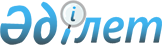 Об утверждении Положения государственного учреждения "Отдел образования Осакаровского района"
					
			Утративший силу
			
			
		
					Постановление акимата Осакаровского района Карагандинской области от 10 марта 2015 года № 16/02. Зарегистрировано Департаментом юстиции Карагандинской области 10 апреля 2015 года № 3125. Утратило силу постановлением акимата Осакаровского района Карагандинской области от 27 апреля 2016 года № 21/03      Сноска. Утратило силу постановлением акимата Осакаровского района Карагандинской области от 27.04.2016 № 21/03 (вводится в действие по истечении десяти календарных дней после дня его первого официального опубликования).

      В соответствии со статьей 41 Гражданского кодекса Республики Казахстан от 27 декабря 1994 года, подпунктом 8) статьи 18 Закона Республики Казахстан от 1 марта 2011 года "О государственном имуществе", Указом Президента Республики Казахстан от 29 октября 2012 года № 410 "Об утверждении Типового положения государственного органа Республики Казахстан" акимат района ПОСТАНОВЛЯЕТ:

      1. Утвердить прилагаемое Положение государственного учреждения "Отдел образования Осакаровского района".

      2. Контроль за выполнением данного постановления возложить на заместителя акима района Ламбекова Нурлана Рымбаевича.

      3. Настоящее постановление вводится в действие со дня его первого официального опубликования.

 Положение государственного учреждения "Отдел образования Осакаровского района"  1. Общие положения      1. Государственное учреждение "Отдел образования Осакаровского района" является государственным органом Республики Казахстан, осуществляющим руководство в сфере образования. 

      2. Государственное учреждение "Отдел образования Осакаровского района" осуществляет свою деятельность в соответствии с Конституцией и законами Республики Казахстан, актами Президента и Правительства Республики Казахстан, иными нормативными правовыми актами, а также настоящим Положением. 

      3. Государственное учреждение "Отдел образования Осакаровского района" является юридическим лицом в организационно - правовой форме государственного учреждения, имеет печати и штампы со своим наименованием на государственном языке, бланки установленного образца, в соответствии с законодательством Республики Казахстан, счета в органах казначейства. 

      4. Государственное учреждение "Отдел образования Осакаровского района" вступает в гражданско-правовые отношения от собственного имени. 

      5. Государственное учреждение "Отдел образования Осакаровского района" имеет право выступать стороной гражданско-правовых отношений от имени государства, если оно уполномочено на это в соответствии с законодательством. 

      6. Государственное учреждение "Отдел образования Осакаровского района" по вопросам своей компетенции в установленном законодательством порядке принимает решения, оформляемые приказами руководителя учреждения и другими актами, предусмотренными законодательством Республики Казахстан. 

      7. Структура и лимит штатной численности государственного учреждения "Отдел образования Осакаровского района" утверждается в соответствии с действующим законодательством. 

      8. Местонахождение юридического лица: 101000, Карагандинская область, Осакаровский район, поселок Осакаровка, улица Целинная, 3а.

      9. Полное наименование государственного органа - государственное учреждение "Отдел образования Осакаровского района". 

      10. Настоящее Положение является учредительным документом государственного учреждения "Отдел образования Осакаровского района".

      11. Финансирование деятельности государственного учреждения "Отдел образования Осакаровского района" осуществляется из местного бюджета. 

      12. Государственному учреждению "Отдел образования Осакаровского района" запрещается вступать в договорные отношения с субъектами предпринимательства на предмет выполнения обязанностей, являющихся функциями государственного учреждения "Отдел образования Осакаровского района". 

      Если государственному учреждению "Отдел образования Осакаровского района" законодательными актами предоставлено право осуществлять приносящую доходы деятельность, то доходы, полученные от такой деятельности, направляются в доход государственного бюджета. 

 2. Миссия, основные задачи, функции, права обязанности государственного органа      13. Миссия государственного учреждения "Отдел образования Осакаровского района": оказание качественных образовательных услуг, реализация государственной политики в области образования.

      14. Задачи:

      1) обеспечение Конституционных прав граждан на образование, создание необходимых условий для получения образования, направленных на формирование, развитие и профессиональное становление личности на основе национальных и общечеловеческих ценностей, достижений науки и практики, осуществления единой государственной политики в области дошкольного, обязательного среднего образования с учетом демографических и других особенностей;

      2) создание условий для освоения образовательных программ, включая условия для детей с ограниченными возможностями; 

      3) внедрение новых технологий обучения, информатизация образования, выход на международные глобальные коммуникационные сети; 

      4) содействие эффективному развитию разнообразных организаций образования; 

      5) обеспечение социальной защиты детей и учащейся молодежи, работников образования; 

      6) формирование и развитие материально-технической базы, улучшение финансового обеспечения организаций образования района;

      7) реализация единой государственной политики в сфере воспитания молодежи;

      8) выявление детей, оставшихся без попечения родителей, ведение первичного учета таких детей и исходя из конкретных обстоятельств утраты попечения родителей, избрание формы устройства детей, а при отсутствии такой возможности - в государственных учреждениях для детей - сирот и детей, оставшихся без попечения родителей; 

      9) принятие мер по охране имущества несовершеннолетних, оставшихся без попечения родителей;

      10) ведение мониторинга по представлению государственных услуг, оказание государственных услуг. 

      15. Функции: 

      1) обеспечивает предоставление начального, основного среднего и общего среднего образования, включая вечернюю (сменную) форму обучения, и общего среднего образования, предоставляемого через организации интернатного типа;

      2) организует участие обучающихся в едином национальном тестировании;

      3) организует учет детей дошкольного и школьного возраста, их обучение до получения ими среднего образования;

      4) вносит предложения акимату района о создании, реорганизации и ликвидации государственных организаций образования;

      5) поддерживает и оказывает содействие в материально-техническом обеспечении государственных организаций образования, реализующих общеобразовательные учебные программы начального, основного среднего и общего среднего образования;

      6) организует приобретение и доставку учебников и учебно-методических комплексов организациям образования, реализующим общеобразовательные учебные программы предшкольной подготовки, начального, основного среднего и общего среднего образования; 

      7) разрабатывает проект постановления об утверждении государственного образовательного заказа на дошкольное воспитание и обучение, размера подушевого финансирования и родительской платы;

      8) обеспечивает материально-техническую базу районных методических кабинетов;

      9) обеспечивает дополнительное образование для детей; 

      10) обеспечивает организацию и проведение школьных олимпиад и конкурсов научных проектов по общеобразовательным предметам, конкурсов районного масштаба;

      11) направляет средства на оказание финансовой и материальной помощи обучающимся и воспитанникам государственных учреждений образования из семей, имеющих право на получение государственной адресной социальной помощи, а также из семей, не получающих государственную адресную социальную помощь, в которых среднедушевой доход ниже величины прожиточного минимума, и детям-сиротам, детям, оставшимся без попечения родителей, проживающим в семьях, детям из семей, требующих экстренной помощи в результате чрезвычайных ситуаций, и иным категориям обучающихся и воспитанников, определяемым коллегиальным органом управления организации образования, в размере не менее одного процента от бюджетных средств, выделяемых на текущее содержание общеобразовательных школ;

      12) осуществляет в установленном порядке государственное обеспечение детей-сирот, детей, оставшихся без попечения родителей, их обязательное трудоустройство и обеспечение жильем;

      13) организует в порядке, установленном законодательством Республики Казахстан, медицинское обслуживание обучающихся и воспитанников организаций образования, за исключением дошкольных;

      14) организует в порядке, предусмотренном законодательством Республики Казахстан, бесплатное и льготное питание отдельных категорий обучающихся и воспитанников; 

      15) содействует трудоустройству лиц, окончивших обучение в организациях образования;

      16) содействует обеспечению жилищно-бытовых условий молодых специалистов, прибывших на работу в организации образования, находящиеся в сельской местности;

      17) оказывает организациям дошкольного воспитания и обучения и семьям необходимую методическую и консультативную помощь;

      18) осуществляет образовательный мониторинг;

      19) организует заказ и обеспечение организаций образования, реализующих общеобразовательные учебные программы основного среднего, общего среднего образования, бланками документов государственного образца об образовании и осуществляет контроль за их использованием;

      20) осуществляет кадровое обеспечение государственных организаций образования;

      21) обеспечивает методическое руководство психологической службой в организациях образования;

      22) выдает разрешение на обучение в форме экстерната в организациях основного среднего, общего среднего образования;

      23) обеспечивает обследование психического здоровья детей и подростков и оказание психолого-медико-педагогической консультативной помощи населению;

      24) обеспечивает социальную защиту детей, учащейся молодежи и работников образования;

      25) совместно с организациями образования и акимами поселков и сельских округов осуществляет выявление, учет несовершеннолетних, оставшихся без попечения родителей, устройство их в детские дома, интернатные организации, передачу под опеку, попечительство или усыновление (удочерение);

      26) проводит анализ качественного и количественного состояния обеспеченности педагогическими кадрами и специалистами организаций образования;

      27) организует подготовку и повышение квалификации педагогических и управленческих кадров организаций образования;

      28) в установленном законодательством порядке проводит аттестацию педагогических работников, осуществляет контроль за соблюдением правил проведения аттестации и присвоения квалификационных категорий педагогическим работникам подведомственных организаций образования;

      29) представляет статистические отчеты в вышестоящие органы по вопросам дошкольного, среднего общего, дополнительного образования;

      30) ведет бухгалтерский учет и отчетность финансово-хозяйственной деятельности государственного учреждения "Отдел образования Осакаровского района" и организаций образования;

      31) осуществляет финансирование организаций образования, подведомственных государственному учреждению "Отдел образования Осакаровского района" и содержащихся из районного бюджета;

      32) организует и проводит государственные закупки товаров, работ и услуг в пределах своих полномочий;

      33) осуществляет награждение наиболее отличившихся работников системы образования, представляет кандидатуру на присвоение почетных званий;

      34) рассматривает в установленном законодательством порядке обращения физических и юридических лиц;

      35) рассматривает, согласовывает и в случаях, предусмотренных действующим законодательством Республики Казахстан, утверждает планы развития подведомственных государственных организаций и отчеты по их исполнению;

      36) осуществляет контроль и анализ выполнения планов развития подведомственных государственных предприятий;

      37) вносит предложения уполномоченному органу по управлению коммунальным имуществом по определению предмета и цели деятельности подведомственного коммунального государственного предприятия, а также по определению вида коммунального государственного предприятия (на праве хозяйственного ведения или казенное предприятие);

      38) осуществляет управление подведомственными коммунальными юридическими лицами;

      39) осуществляет иные функции в соответствии с законодательством Республики Казахстан. 

      16. Права и обязанности:

      1) запрашивать в установленном порядке от государственных органов и должностных лиц, иных организаций информацию, необходимую для выполнения своих функций; 

      2) по согласованию привлекать государственные органы и иные организации к участию в подготовке вопросов, относящихся к компетенции учреждения, создавать временные рабочие группы для выработки соответствующих предложений; 

      3) вносить предложения по совершенствованию организации деятельности в сфере образования, осуществлять подготовку информационно-аналитических и иных материалов по вопросам, относящимся к деятельности учреждения; 

      4) вносить предложения по вопросам, относящимся к сфере деятельности учреждения, соответствующим государственным органам и должностным лицам, а также участвовать в мероприятиях, проводимых территориальными и исполнительными органами; 

      5) оказывать организационно-методическую, информационную и иную помощь должностным лицам организаций образования, в ведении которых находятся вопросы образования, соблюдения прав человека и иные вопросы; 

      6) осуществлять иные права и обязанности в соответствии с законодательством Республики Казахстан.

 3. Организация деятельности государственного органа      17. Руководство государственного учреждения "Отдел образования Осакаровского района" осуществляется первым руководителем, который несет персональную ответственность за выполнение возложенных на учреждение задач и осуществление им своих функций. 

      18. Первый руководитель государственного учреждения "Отдел образования Осакаровского района" назначается на должность и освобождается от должности акимом района в соответствии с законодательством Республики Казахстан. 

      19. Полномочия первого руководителя государственного учреждения "Отдел образования Осакаровского района": 

      1) организует и руководит работой учреждения и несет персональную ответственность за выполнение возложенных на учреждение задач; 

      2) действует на принципах единоначалия и самостоятельно решает вопросы деятельности учреждения в соответствии с его компетенцией, определяемой законодательством Республики Казахстан и настоящим Положением; 

      3) определяет и утверждает функциональные обязанности и полномочия сотрудников учреждения и руководителей организаций образования; 

      4) утверждает перспективные и текущие планы работы учреждения; 

      5) принимает меры поощрения и налагает дисциплинарные взыскания на сотрудников учреждения и руководителей организаций образования; 

      6) в пределах своей компетенции издает приказы, дает указания, подписывает служебную документацию; 

      7) назначает на конкурсной основе и освобождает от должности руководителей государственных организаций образования, финансируемых из местного бюджета; 

      8) ведет личный прием граждан, несет персональную ответственность за организацию мероприятий по противодействию коррупции;

      9) без доверенности действует от имени учреждения;

      10) представляет интересы учреждения во всех организациях, учреждениях, предприятиях независимо от форм собственности; 

      11) заключает договора; 

      12) выдает доверенности; 

      13) утверждает порядок и планы учреждения по командировкам, стажировкам, обучению сотрудников в республиканских и зарубежных учебных центрах и иным видам повышения квалификации сотрудников; 

      14) осуществляет иные полномочия, возложенные на него законодательством Республики Казахстан, настоящим Положением. 

      Исполнение полномочий первого руководителя государственного учреждения "Отдел образования Осакаровского района" в период его отсутствия осуществляется лицом, его замещающим в соответствии с действующим законодательством. 

 4. Имущество государственного органа      20. Государственное учреждение "Отдел образования Осакаровского района" может иметь на праве оперативного управления обособленное имущество в случаях, предусмотренных законодательством.

      Имущество государственного учреждения "Отдел образования Осакаровского района" формируется за счет имущества переданного ему собственником, а также имущества (включая денежные доходы) приобретенные в результате собственной деятельности и иных источников, не запрещенных законодательством Республики Казахстан. 

      21. Имущество, закрепленное за государственным учреждением "Отдел образования Осакаровского района" относятся к коммунальной собственности. 

      22. Государственное учреждение "Отдел образования Осакаровского района" не вправе самостоятельно отчуждать или иным способом распоряжаться закрепленным за ним имуществом, приобретенным за счет средств, выданных ему по плану финансирования, если иное не установлено законодательством.

 5. Реорганизация и упразднение государственного органа      23. Реорганизация и упразднение государственного учреждения "Отдел образования Осакаровского района" осуществляются в соответствии с законодательством Республики Казахстан


					© 2012. РГП на ПХВ «Институт законодательства и правовой информации Республики Казахстан» Министерства юстиции Республики Казахстан
				
      Аким района

С. Аймаков
Утверждено
постановлением акимата
Осакаровского района
от 10 марта 2015 года № 16/02